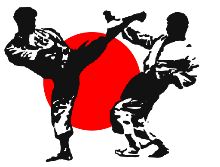 SAINT-MAMMES KARATE-CLUBMairie – 02 rue grande – 77670 SAINT-MAMMESFICHE DE CANDIDATURE A L’ELECTION DU COMITE DIRECTEUR MANDATURE 2021-2024ASSEMBLEE GENERALE ELECTIVE DU 25 JUIN 2021NOMPRENOMN° Licence (facultatif)N° Licence (facultatif) Membre sortant  Nouvelle candidature Membre sortant  Nouvelle candidatureAdhérent(e) :  Parent Baby karaté  Parent Enfant karaté  Adhérent(e) karaté Adulte  Adhérent(e) Body KaratéPoste souhaité :  Président(e)  Vice-Président(e)  Trésorier/Trésorière  Secrétaire  MembrePoste souhaité :  Président(e)  Vice-Président(e)  Trésorier/Trésorière  Secrétaire  MembrePoste souhaité :  Président(e)  Vice-Président(e)  Trésorier/Trésorière  Secrétaire  Membrepresentation candidatpresentation candidatpresentation candidatpresentation candidatpresentation candidatpresentation candidatpresentation candidatfonctions dejà occupees (si renouvelement)fonctions dejà occupees (si renouvelement)fonctions dejà occupees (si renouvelement)fonctions dejà occupees (si renouvelement)fonctions dejà occupees (si renouvelement)fonctions dejà occupees (si renouvelement)fonctions dejà occupees (si renouvelement)Date et SignatureDate et SignatureDate et SignatureDate et SignatureDate et SignatureDate et SignatureDate et Signature